26.10.2013_№ 16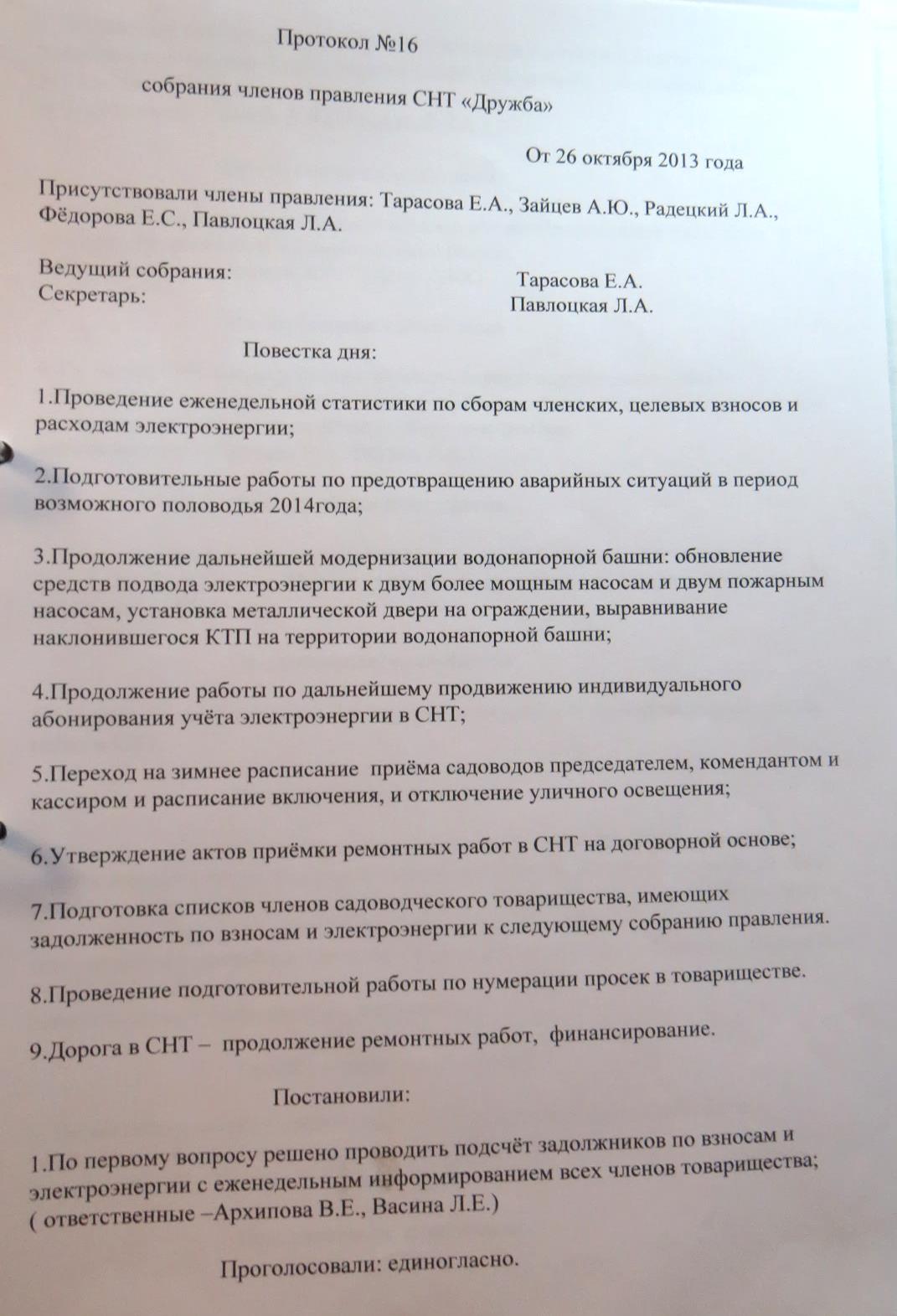 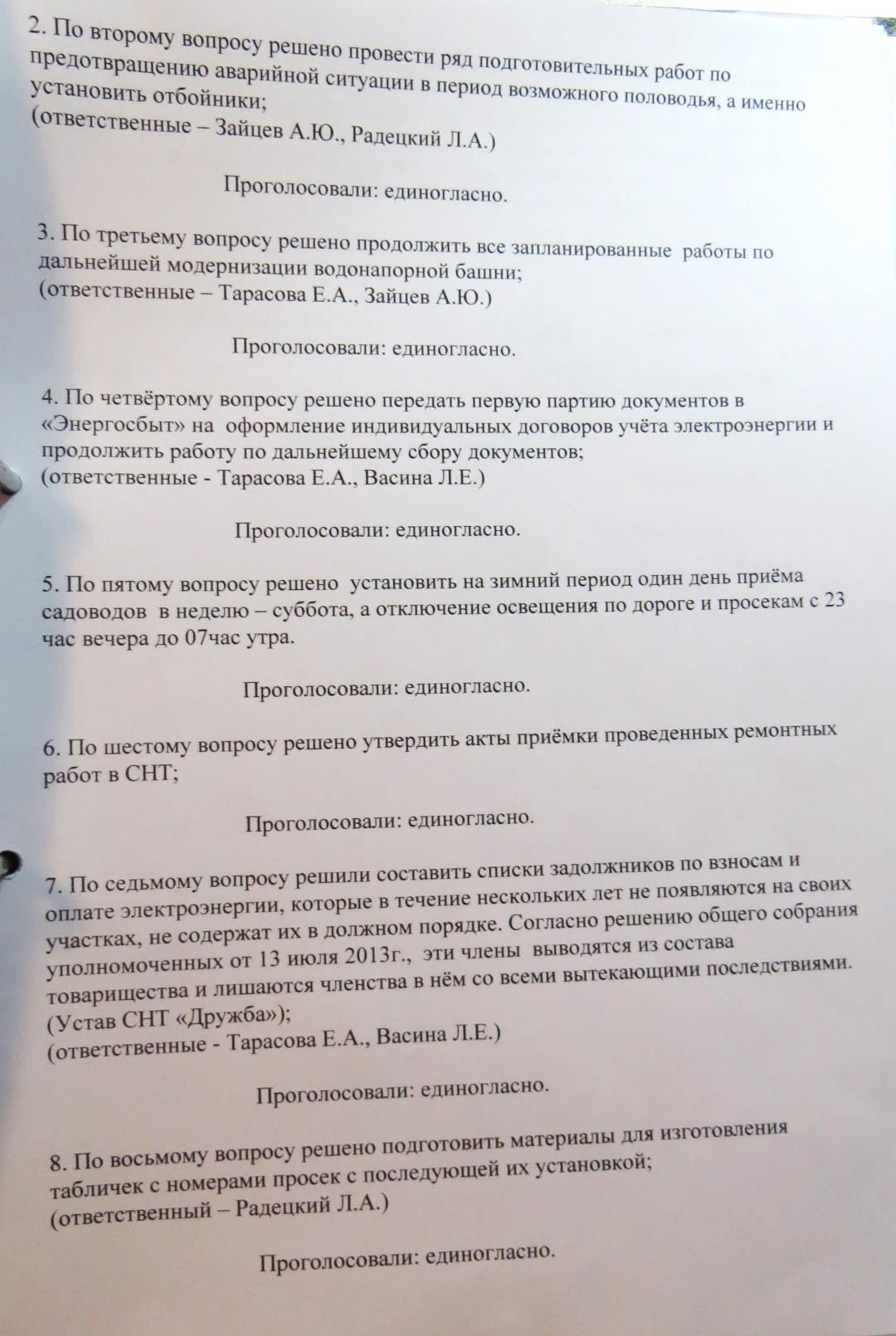 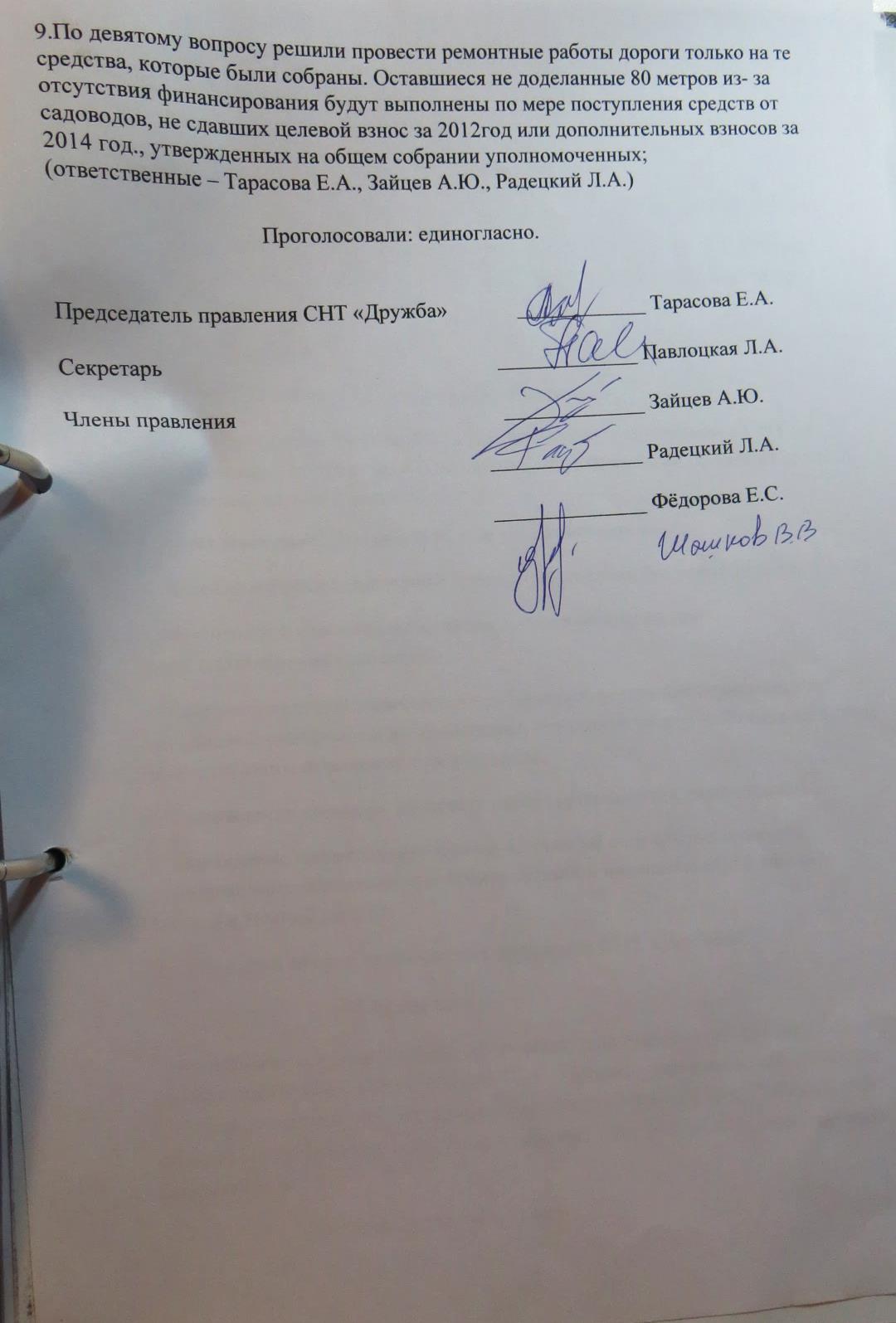 